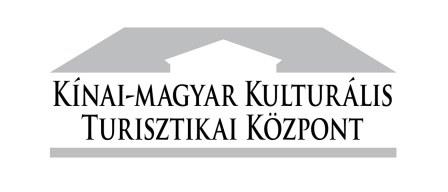 Kedves Látogatók!Értesítjük Önöket, hogy a Perkátai Kínai Központ Nonprofit Kft.Ünnepi zárva tartása a következő:2020.08.20.-tól 2020.08.23.-ig a Kastély épülete zárva tart.2020. 08. 24-től, a megszokott nyitvatartással sok szeretettel várunk minden kedves látogatót!Elérhetőség:Tel.:06250/889 102; 0620 381 55 26E-mail: kinaikozpont@gmail.com